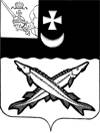 Заключениена проект  решения    Совета Шольского сельского поселения о внесении изменений в решение Совета Шольского сельского поселения от 25.12.2019 № 35 «О бюджете Шольского сельского  поселения на 2020 год и плановый период 2021 и 2022 годов»                                                                                от 25  февраля  2020 года         Экспертиза проекта решения проведена на основании  п.11 статьи 12 Положения о контрольно-счетной комиссии района, утвержденного решением Представительного Собрания района от 27.02.2008  № 50 (с учетом внесенных изменений и дополнений) на основании п.4 плана работы контрольно-счетной комиссии района на 2020 год. Сроки проведения экспертизы:24 – 26 февраля 2020 годаВ результате экспертизы установлено:         1. Проектом решения изменения в основные характеристики бюджета поселения не вносятся.        2. В приложениях 5 «Распределение бюджетных ассигнований по разделам, подразделам классификации расходов на 2020 год и плановый период 2021 и 2022 годов», 6 «Распределение бюджетных ассигнований по разделам, подразделам, целевым статьям и видам расходов в ведомственной структуре расходов бюджета поселения на 2020 год и плановый период 2021 и 2022 годов» произведена корректировка бюджетных средств без изменения общего объема расходов.Предлагается внести изменения в следующие разделы: по разделу 01 «Общегосударственные вопросы» расходы снижаются на 12,6 тыс. руб., из них:- по подразделу 0104 «функционирование Правительства Российской Федерации, высших исполнительных органов государственной власти субъектов Российской Федерации, местных администраций» на 12,6 тыс. руб.;по разделу «Жилищно-коммунальное хозяйство» расходы увеличиваются на 12,6 тыс. руб., из них:- по подразделу 0503 «благоустройство» на 12,6 тыс. руб.          3. Приложение 7 «Распределение средств на реализацию муниципальной программы «Развитие территории Шольского сельского поселения на 2018-2020 годы» предлагается изложить в новой редакции, увеличив объем средств на реализацию муниципальной программы на 12,6 тыс. руб.Выводы: Представленный проект решения Совета Шольского сельского поселения о внесении изменений и дополнений в решение Совета Шольского сельского поселения от 25.12.2019 № 35 «О бюджете Шольского сельского  поселения на 2020 год и плановый период 2021 и 2022 годов» разработан в соответствии с  бюджетным законодательством, Положением о бюджетном процессе в Шольском сельском поселении и рекомендован к принятию.Аудитор контрольно-счетной комиссии Белозерского муниципального района:                        В.М.Викулова